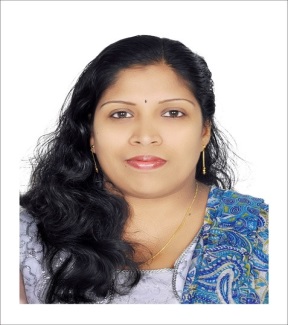 IntroductionA Self Motivated Analytical Learner, Hard Working, and Good Communicator with Potential of Intensive Traveling and to Take Independent Responsibility with Full Commitment and Determination to the Job Assigned. Over 13 Years of Total UAE Experience in the Education Field with Highly Reputed Schools has Boosted My Confidence to Meet Career Challenges.Areas of expertiseTo raise the standard of NC curriculum in KS3Planning the Scheme of Work.Planning the Master Rubrics on each chapter for KS3How to carry out Scientific Enquiries (Planning, observation, conclusion and evaluation)Supported the teachers as well the Science student leaders to conduct the science week effectively.Observed new teachers lesson and set targets for areas where they need improvement.Recommend new teachers for PD, and follow up done on regular basis to monitor the impact of PD.Outline plan for each unit was shared with teachers of year 7, 8 and 9 which helped them how to plan their lesson.Multiple intelligence strategies were shared with teachers to make the science lesson more interactive and fun.Guided teachers how to assess the students’ progress using rubrics.To maintain students’ progress using progress tracking sheet.Encouraged students to be a part of SCI FEST.Note book scrutiny – shared with teachers based on the school marking policy and how to set targets for students for further improvements.Encouraged buddy system for support and peer observation to learn more and incorporate in teaching and learning. Discuss and shared how to prepare Summative Assessment question paper.Professional DevelopmentHave successfully completed and attended the following Professional Development Course:KEY SKILLS AND COMPETENCIES

TeachingBuilding aspirations within pupils.Keeping up to date with the ever changing nature of science.Able to develop own course content and instructional methods.Explaining things in a way that students will be able to understand.Willing to assume responsibility for student achievement.Supporting a pupil’s growth and development.Experience of working in culturally diverse setting.Knowledge of the latest instructional technology.Computer literate and proficient in the use of Microsoft Office software.Highly organized and able to meet deadlines.PersonalTreating all students fairly, consistently and without prejudice.Always striving for academic excellence.Working persistently to hit goals and targets.Setting a good example to students in terms of appropriate dress, punctuality and attendance.CAREER HISTORY2014 - Present The Winchester School, Jebel Ali Gardens, Dubai.As Secondary Science Teacher and  Head of year 7 2007 – 2014	The Winchester School, Jebel Ali Gardens, Dubai. A Secondary Science Teacher / IGCSE Biologist and Second in Science department2003 – 2007Yellow Brick Road Nursery. (British Curriculum)As a Teacher of Age Group 5 – 6ACADEMIC QUALIFICATIONSM.Sc. (Master in Science - Biology) – First Class Holy Cross College, Nagercoil with M.S University, Tamil Nadu, India during 1999-2001.B.Ed. (Bachelor of Education) – First ClassSt. Ignatius College of Education with M.S University, Tamil Nadu, India during 1998-1999.B.Sc. (Bachelor of Science) – First ClassHoly Cross College, Nagercoil with M.S University, Tamil Nadu, India during 1994-1997Active learning StrategiesDeveloping ICT in Students' Learning.Starters, Plenaries, Objective, Outcomes.Use of scaffolding techniques in class.Writing effective lesson plans.To discuss strategies to become more organised and manage time better.Differentiation  in Class roomIntroduction to NC Levels and 3 part lesson.Effective Questioning TechniquesBehaviour management.Behaviour for Learning (Behaviour Policy and Classroom Management)Email EtiquetteCatering to  Multiple Intelligences and LearningTo identify the difference between assessment and evaluationAssessment for Learning: Creative DisplaysOutstanding Lessons, Planning, Questioning, Plenaries.Assessment for Learning: Target setting, exam feedback, report comments.Innovation- TEDX lesson, Flipped class room.Encouraging creativity in the classroom.Use of STEAM activitiesUse of technology like Padlet, Near- pod, glogster, canva, Successfully completed the GEMS Developing  leadership Programme.